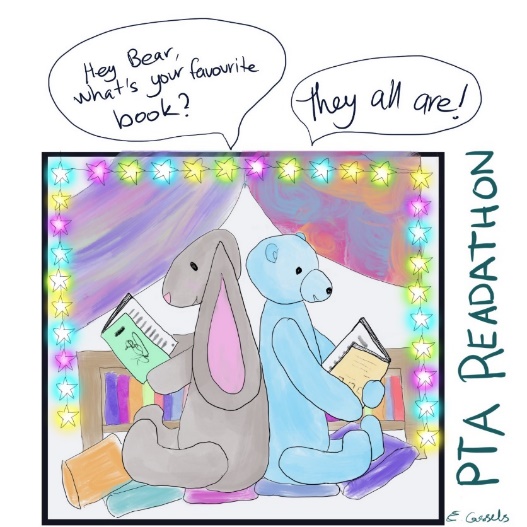 Gt and Lt Shelford Primary School Readathon Challenge 2023Name: _____________________________		Year: _____I am raising money for Shelford school by taking part in a Readathon over the Easter holidays.Between 1st-16th April, my goal is to read ____ books/chapters OR read for ____ minutes per day.I read _____ books and raised a total of £_____ for Shelford school. I read for _____ minutes and raised a total of £_____ for Shelford school. Please transfer total sponsorship money directly into PTA account:  Shelford School PTA, Sort code: 30-91-74 and Account number: 01248038. Please write ‘Readathon’ as the reference. Name of sponsorAddressAmount pledged (per book/minute or flat rate)Total dueCollected Yes/No